FULBITOCOMPOSICION DE LOS EQUIPOSCada promoción participante estará representada por doce (12) jugadores.INSCRIPCIONEn cada fecha las Promociones participantes inscribirán siete (7) jugadores titulares y cinco (5) suplentes,La inscripción se realizará quince (15) minutos antes de  programada para el inicio del partido.SISTEMA DE JUEGOLa competencia se desarrollará en series por promociones:En cada serie la modalidad de juego será de TODOS CONTRA TODOS. Los partidos se jugará en la cancha, fecha y hora programada en el Fixture.REGLAS DE JUEGOLos partidos se jugarán en dos (2) tiempos de veinte (20) minutos cada uno, con un descanso de cinco (5) minutos. El árbitro deberá añadir a cada partido el tiempo que estime haya sido perdido a consecuencia de accidentes o incidentes.Cada equipo podrá iniciar el partido con cinco (5) jugadores, considerando entre ellos obligatoriamente al arquero.Se otorgará una tolerancia de diez (10) minutos de la hora programada para la presentación de los equipos en la cancha, pasada esta, se declarará perdedor por Walk Over (WO) al equipo que no se presente, por el score de cero a dos (0-2).Los goles se le considerarán a un jugador elegido por su Delegado o representante de su equipo en  de Control.Si un equipo pierde dos (02) fechas por Walk Over (WO) automáticamente   quedara eliminado de la competencia y no podrá seguir participando en dicha disciplinaCada equipo podrá realizar los cambios que crea conveniente, estando permitido el reingreso de jugadores.El Capitán de equipo, necesariamente llevará un distintivo en el brazo, que lo identifique.El jugador expulsado del campo de juego por el árbitro, no podrá reingresar, quedando automáticamente suspendido para jugar el próximo partido, salvo que  de Justicia lo sancione con una pena mayor.El jugador que acumule dos (2) tarjetas amarillas, queda automáticamente suspendido para jugar el próximo partido.Dos (2) tarjetas amarillas en un mismo partido, determinan la expulsión del jugador (tarjeta roja indirecta).La tarjeta roja anula la amarilla para efectos de acumulación de tarjetas amarillas.Todo saque para reiniciar el juego, por salida del balón de la línea de fondo, deberá hacerlo el arquero con la mano sin pasar la mitad de la cancha y con el pie, hasta antes del área de penal contraria.El arquero no podrá tomar el balón con las manos ante pase intencional, con el pie o saque lateral, de sus compañeros.Todos los goles, incluidos los autogoles, son válidos dentro del área de penal con el pie o cualquier parte del cuerpo, excepto las manos o brazos, gol de cabeza vale de cualquier parte.Los saques laterales y el corner son ejecutados con las dos manos; los saques laterales producidos dentro del área de penal, serán ejecutados desde la línea límite del área.Para ejecutar el tiro penal, el jugador no podrá tomar más vuelo que el que se lo permita la media luna demarcada al borde del área.El puntaje será acumulado para cada equipo desde la primera hasta la última fecha, siendo como sigue:Partido ganado	:	3 puntosPartido empatado	:	1 puntoPartido perdido	:	0 puntosRESULTADO FINALResultará campeón en las series,  el equipo que obtenga el mayor puntaje al final de la competencia.En caso de empate en el puntaje entre dos o más equipos, se definirá el puesto teniendo en cuenta las prioridades siguientes:Mayor diferencia de goles.Mayor número de goles a favor.Resultado de los partidos disputados entre ellos.Sorteo (moneda al aire) entre los capitanes de los Equipos o Delegados participantes.SORTEOLa conformación de las series y la determinación del número que le corresponderá en el Fixture a cada Promoción participante, se realizará en Asamblea de Delegados.MES DE CONTROLEstará conformada por:Presidente: Representante de  responsable de la organización de la disciplina.Delegados: Un (1) Delegado por Promoción que se encuentre jugando en ese momento.Responsabilidades.Instalarse veinte (20) minutos antes de la hora programada para el partido.Informar en la planilla de juego junto con el árbitro, acerca de lo sucedido durante el partido.Impedir la participación de jugadores que estén sancionados y/o Inhabilitados.Resolver los casos o situaciones presentadas, no previstas en las bases.Llevar un registro de árbitros nombrados para cada partido.RECLAMACIONES	El procedimiento para las reclamaciones y apelaciones en lo referente a la aplicación de las Bases, se ceñirá a lo establecido en el artículo 39 del EstatutoVESTIMENTA	Polo del color asignado a , short y zapatillas.ARBITRAJELos árbitros serán rotados en cada fecha entre las series y entre los equipos.Los árbitros serán designados por  responsable de la organización y desarrollo del campeonato.El árbitro es la máxima autoridad dentro del campo de juego y sus fallos son inapelables.El árbitro presentará su informe en la planilla de juego sobre el desarrollo del partido y/o incidentes en caso los hubiere.DIVERSOS responsable de su organización, publicará en un lugar visible, la información correspondiente al desarrollo de cada fecha, así como el resultado final al término de la competencia.ANEXO 07 (DISPOSICIONES COMPLEMENTARIAS A LAS BASES DE LA DISCIPLINA DE FULBITO) A LA DIRECTIVA GENERAL DE LOS XXV JUEGOS DEPORTIVOS Y XX JUEGOS FLORALES 2015RESPONSABILIDADESLa Promoción “Tte Luis García Ruiz” - 1978 organizará, conducirá y controlará la disciplina deportiva de Fulbito.Mesa de control Presidente: Crl ® Celedonio PANIAGUA PINTO       Correo electrónico: cceledoniopp@yahoo	 Teléfono: # 120507 (RPM),  Adjunto: Crl ® Edgard FARFAN LARENAS Correo Electrónico: efarfan56@hotmail.com Teléfono: # 984511488 (RPM) Delegados de las promociones participantes2. 	PROMOCIONES PARTICIPANTESEn total participan diez (10) equipos, de las siguientes promociones: 1970, 1972, 1973, 1974, 1975A, 1975B, 1976, 1977, 1978 Y 1979.3. 	COMPOSICIÓN DE LAS SERIES a.  Serie “A”: 05 Promociones: 1970, 1972, 1973, 1974, 1975A b.  Serie “B”: 05 Promociones: 1975B, 1976, 1977, 1978 y 1979 4. 	LUGAR     	Círculo Militar del Perú – Sede SalaverryFECHASInauguración: sábado 22 de agosto a las 0830 horas.Desarrollo del campeonato:CRONOGRAMA DE LAS SERIES  Apéndices “A“ y ”B”7. 	ARBITRAJEa.	Los árbitros serán contratados por la comisión responsable de la organización.b. El árbitro es el único autorizado para declarar el resultado del partido  (ganador, perdedor o Walk Over). c.  	El jugador que sea expulsado por agredir físicamente en forma intencional a otro jugador, el que sea expulsado por agredir física o verbalmente al árbitro, o que atente su dignidad como persona (racismo), no podrá participar por el resto del campeonato.d.   Para los casos de expulsiones con tarjeta roja directa, la Comisión de Justicia evaluará la sanción correspondiente, comunicando al equipo la sanción correspondiente.e.   Se dispondrá de ambulancia y médico durante el desarrollo de la competencia deportiva.8. 	PREMIACIÓNLa premiación se realizará por series el día de la clausura, a los equipos que ocupen los tres primeros puestos, para lo cual se requiere: Medallas para el 1er puesto: 24, Medallas para el 2do puesto: 24 y Medallas para el 3er puesto: 24.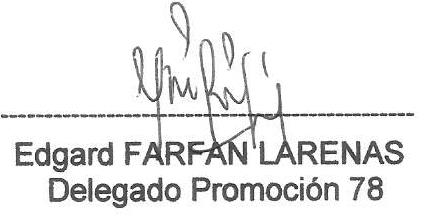 ------------------------------------    Orville PEREZ LALE Presidente Promoción 78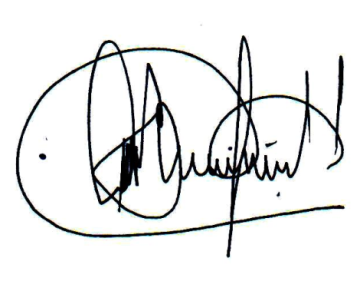                                    -------------------------------------------------------------                                        CARLOS BERTRELLI RODRIGUEZ                                                       PRESIDENTE                                               COMITÉ ORGANIZADORAPÉNDICE “A” (CRONOGRAMA DE LA SERIE “A”) AL ANEXO 07  (DISPOSICIONES COMPLEMENTARIAS A LAS BASES DE LA DISCIPLINA DE FULBITO) A LA DIRECTIVA GENERAL DE LOS XXV JUEGOS DEPORTIVOS Y XX JUEGOS FLORALES 2015SERIE “A”Equipo 1  :  Promoción 1970Equipo 2  :  Promoción 1975AEquipo 3  :  Promoción 1972Equipo 4  :  Promoción 1974Equipo 5  :  Promoción 1973APÉNDICE “B” (CRONOGRAMA DE LA SERIE “B”) AL ANEXO 07  (DISPOSICIONES COMPLEMENTARIAS A LAS BASES DE LA DISCIPLINA DE FULBITO) A LA DIRECTIVA GENERAL DE LOS XXV JUEGOS DEPORTIVOS Y XX JUEGOS FLORALES 2015SERIE “B”Equipo  1  :  Prom 1976Equipo  2  :  Prom 1977Equipo  3  :  Prom 1978Equipo  4  :  Prom 1979Equipo  5  :  Prom 1975BN°DÍAACTIVIDADCAMPEONATO01SABADO 22 AGOInauguración1º fecha02SABADO 29 AGO2° fecha03SABADO 05 SET3° fecha04SABADO 12 SET4° fecha05SABADO 19 SETClausura - Premiación5° fechaFECHAHORAPARTIDOS   PARTICIPANTESOBSSABADO 22 AGOSTO08.30 - 09.00INAUGURACIÓNSABADO 22 AGOSTO09.00 - 10.001    vs   21970 – 1975ACANCHA “A”SABADO 22 AGOSTO11.00 - 12.003    vs   41972  vs 1974CANCHA “A”SABADO 29 AGOSTO09.00 - 10.001    vs   51970  vs 1973CANCHA “A”SABADO 29 AGOSTO11.00 - 12.002    vs   41975A  vs 1974CANCHA “A”SABADO 05 SETIEMBRE09.00 - 10.003    vs   51973  vs 1975ACANCHA “A”SABADO 05 SETIEMBRE11.00 - 12.001    vs   41970  vs 1974CANCHA “A”SABADO 12 SETIEMBRE09.00 - 10.001    vs   31970  vs 1972CANCHA “A”SABADO 12 SETIEMBRE11.00 - 12.002    vs   51975A  vs 1973CANCHA “A”SABADO 19 SETIEMBRE09.00 - 10.002    vs   31975A  vs 1972CANCHA “A”SABADO 19 SETIEMBRE11.00 - 12.004    vs   51974  vs 1973CANCHA “A”SABADO 19 SETIEMBRE13.30 - 14.30CLAUSURAFECHAHORAPARTIDO PARTICIPANTESOBSSABADO 22 AGOSTO08:30 - 09:00INAUGURACIÓNSABADO 22 AGOSTO10:00 - 11:001    vs   21976 vs 1977CANCHA “A”SABADO 22 AGOSTO12:00 - 13:003    vs   41978 vs 1979CANCHA “A”SABADO 29 AGOSTO10:00 - 11:001    vs   51976 vs 1975BCANCHA “A”SABADO 29 AGOSTO12:00 - 13:002    vs   41977 vs 1979CANCHA “A”SABADO 05 SETIEMBRE10:00 - 11:003    vs   51978 vs 1975BCANCHA “A”SABADO 05 SETIEMBRE12:00 - 13:001    vs   41976 vs 1979CANCHA “A”SABADO 12 SETIEMBRE10:00 - 11:001    vs   31976 vs 1978CANCHA “A”SABADO 12 SETIEMBRE12:00 - 13:002    vs   51977 vs 1975BCANCHA “A”SABADO 19 SETIEMBRE10:00 - 11:002    vs   31977 vs 1978CANCHA “A”SABADO 19 SETIEMBRE12:00 - 13:004    vs   51979 vs 1975BCANCHA “A”SABADO 19 SETIEMBRE13:30 - 14:30CLAUSURA